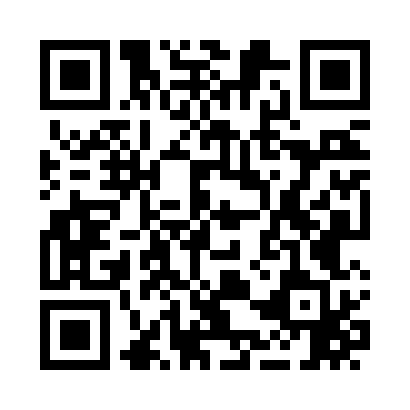 Prayer times for Briarwood Beach, Massachusetts, USAMon 1 Jul 2024 - Wed 31 Jul 2024High Latitude Method: Angle Based RulePrayer Calculation Method: Islamic Society of North AmericaAsar Calculation Method: ShafiPrayer times provided by https://www.salahtimes.comDateDayFajrSunriseDhuhrAsrMaghribIsha1Mon3:305:1212:474:498:2110:032Tue3:315:1312:474:498:2110:033Wed3:325:1412:474:498:2110:034Thu3:335:1412:484:498:2110:025Fri3:335:1512:484:498:2010:026Sat3:345:1512:484:498:2010:017Sun3:355:1612:484:508:2010:008Mon3:365:1712:484:508:1910:009Tue3:375:1712:484:508:199:5910Wed3:385:1812:484:508:199:5811Thu3:395:1912:494:508:189:5712Fri3:415:2012:494:508:179:5613Sat3:425:2012:494:498:179:5514Sun3:435:2112:494:498:169:5415Mon3:445:2212:494:498:169:5316Tue3:455:2312:494:498:159:5217Wed3:465:2412:494:498:149:5118Thu3:485:2512:494:498:149:5019Fri3:495:2512:494:498:139:4920Sat3:505:2612:494:498:129:4821Sun3:525:2712:494:498:119:4722Mon3:535:2812:494:488:109:4523Tue3:545:2912:504:488:109:4424Wed3:565:3012:504:488:099:4325Thu3:575:3112:504:488:089:4126Fri3:585:3212:504:478:079:4027Sat4:005:3312:504:478:069:3928Sun4:015:3412:494:478:059:3729Mon4:025:3512:494:468:049:3630Tue4:045:3612:494:468:039:3431Wed4:055:3712:494:468:019:33